Invitation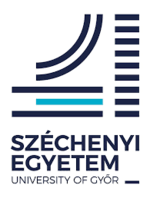 Within the framework of the Interreg European Union tender, we cordially invite you to the lecture series of the conference organized on March 30, 2021 at National Agricultural and Food Centre (NPPC) Bratislava.The topics of the presentations are: Evaluation of quality and production and raw materials with specific technological properties and the Planning of sustainable nutrient supply during cultivation of plants.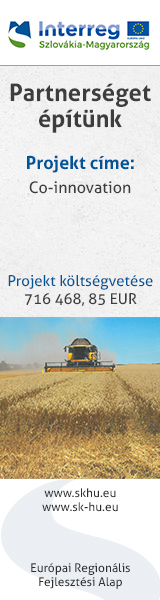 Conference venue:National Agricultural and Food Centre (NPPC)Hlohovecká 2, 951 41 Lužianky, Slovak Republic & Széchenyi István UniversityFaculty of Agriculture and Food ScienceDate: 30/03/2021 0900 – 1100 hour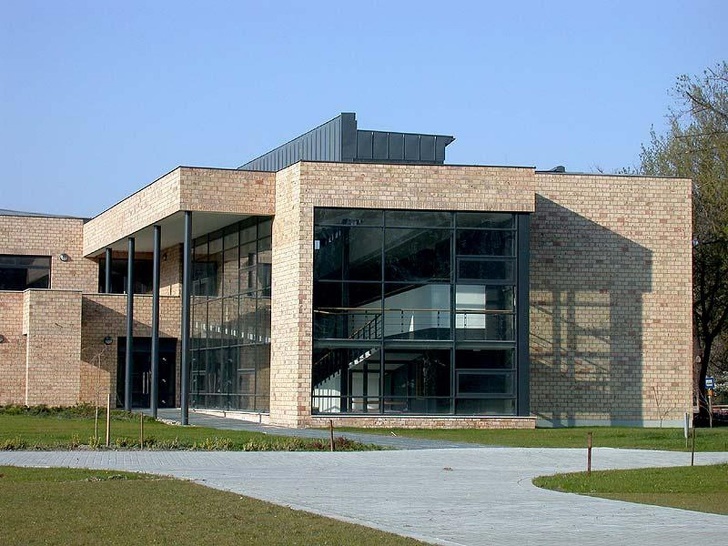 Programme09:00		Evaluation of quality and production and raw materials with specific technological properties		Lecturer: Dr. Stanislav Baxa, NPPC VÚP Biocenter, Slovakia10:00		Planning of sustainable nutrient supply during cultivation of plants	Lecturer: Dr. Renátó Kalocsai, Széchenyi István University of Győr, Hungary		       Professional discussions, debateOnline connection at the link below:Meeting ID: meet.google.com/yzb-jpsh-zfhAttendance sheet for online participants:https://forms.gle/fz43Vkngk5dn7bbq7